ObjednávkaObjednávkaObjednávkaObjednávkaObjednávkaObjednávkaObjednávkaObjednávkaObjednávkaObjednávkaObjednávkaObjednávkaObjednávkaRO20000040RO20000040RO20000040RO20000040RO20000040RO20000040Odběratel:Odběratel:Odběratel:Odběratel:IČ: 25007017IČ: 25007017IČ: 25007017IČ: 25007017IČ: 25007017IČ: 25007017DIČ: CZ25007017DIČ: CZ25007017DIČ: CZ25007017DIČ: CZ25007017DIČ: CZ25007017DIČ: CZ25007017DIČ: CZ25007017DIČ: CZ25007017DIČ: CZ25007017ObjednávkaObjednávkaObjednávkaObjednávkaObjednávkaObjednávkaObjednávkaObjednávkaObjednávkaObjednávkaObjednávkaObjednávkaObjednávkaRO20000040RO20000040RO20000040RO20000040RO20000040RO20000040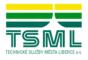 Technické služby města Liberce a.s.Technické služby města Liberce a.s.Technické služby města Liberce a.s.Technické služby města Liberce a.s.Technické služby města Liberce a.s.Technické služby města Liberce a.s.Technické služby města Liberce a.s.Technické služby města Liberce a.s.Technické služby města Liberce a.s.Technické služby města Liberce a.s.Technické služby města Liberce a.s.Technické služby města Liberce a.s.Technické služby města Liberce a.s.Technické služby města Liberce a.s.Technické služby města Liberce a.s.Středisko:Středisko:Středisko:Středisko:Středisko:Středisko:Středisko:Středisko:Středisko:Středisko:Technické služby města Liberce a.s.Technické služby města Liberce a.s.Technické služby města Liberce a.s.Technické služby města Liberce a.s.Technické služby města Liberce a.s.Technické služby města Liberce a.s.Technické služby města Liberce a.s.Technické služby města Liberce a.s.Technické služby města Liberce a.s.Technické služby města Liberce a.s.Technické služby města Liberce a.s.Technické služby města Liberce a.s.Technické služby města Liberce a.s.Technické služby města Liberce a.s.Technické služby města Liberce a.s.Datum vystavení:Datum vystavení:Datum vystavení:Datum vystavení:Datum vystavení:Datum vystavení:Datum vystavení:Datum vystavení:Datum vystavení:Datum vystavení:01.01.202001.01.202001.01.202001.01.202001.01.2020Datum vystavení:Datum vystavení:Datum vystavení:Datum vystavení:Datum vystavení:Datum vystavení:Datum vystavení:Datum vystavení:Datum vystavení:Datum vystavení:01.01.202001.01.202001.01.202001.01.202001.01.2020Erbenova 376/2Erbenova 376/2Erbenova 376/2Erbenova 376/2Datum vystavení:Datum vystavení:Datum vystavení:Datum vystavení:Datum vystavení:Datum vystavení:Datum vystavení:Datum vystavení:Datum vystavení:Datum vystavení:01.01.202001.01.202001.01.202001.01.202001.01.2020Erbenova 376/2Erbenova 376/2Erbenova 376/2Erbenova 376/2460 08 Liberec 8460 08 Liberec 8460 08 Liberec 8460 08 Liberec 8460 08 Liberec 8460 08 Liberec 8460 08 Liberec 8460 08 Liberec 8460 08 Liberec 8460 08 Liberec 8460 08 Liberec 8460 08 Liberec 8460 08 Liberec 8460 08 Liberec 8460 08 Liberec 8Česká republikaČeská republikaČeská republikaČeská republikaČeská republikaČeská republikaČeská republikaČeská republikaČeská republikaČeská republikaČeská republikaČeská republikaČeská republikaČeská republikaČeská republikaČeská republikaČeská republikaČeská republikaČeská republikaČeská republikaČeská republikaČeská republikaČeská republikaČeská republikaČeská republikaČeská republikaČeská republikaČeská republikaČeská republikaČeská republikaČeská republikaČeská republikaČeská republikaČeská republikaČeská republikaČeská republikaČeská republikaČeská republikaČeská republikaČeská republikaČeská republikaČeská republikaČeská republikaČeská republikaČeská republikaIČ:IČ:45538514455385144553851445538514Česká republikaČeská republikaČeská republikaČeská republikaČeská republikaČeská republikaČeská republikaČeská republikaČeská republikaČeská republikaČeská republikaČeská republikaČeská republikaČeská republikaČeská republikaDodavatel:Dodavatel:Dodavatel:Dodavatel:Dodavatel:Dodavatel:IČ:IČ:45538514455385144553851445538514Česká republikaČeská republikaČeská republikaČeská republikaČeská republikaČeská republikaČeská republikaČeská republikaČeská republikaČeská republikaČeská republikaČeská republikaČeská republikaČeská republikaČeská republikaDodavatel:Dodavatel:Dodavatel:Dodavatel:Dodavatel:Dodavatel:IČ:IČ:45538514455385144553851445538514Dodavatel:Dodavatel:Dodavatel:Dodavatel:Dodavatel:Dodavatel:IČ:IČ:45538514455385144553851445538514Bankovní spojení:Bankovní spojení:Bankovní spojení:Bankovní spojení:639461 / 0100639461 / 0100639461 / 0100639461 / 0100639461 / 0100639461 / 0100639461 / 0100639461 / 0100639461 / 0100639461 / 0100639461 / 0100639461 / 0100639461 / 0100639461 / 0100639461 / 0100Dodavatel:Dodavatel:Dodavatel:Dodavatel:Dodavatel:Dodavatel:IČ:IČ:45538514455385144553851445538514Bankovní spojení:Bankovní spojení:Bankovní spojení:Bankovní spojení:639461 / 0100639461 / 0100639461 / 0100639461 / 0100639461 / 0100639461 / 0100639461 / 0100639461 / 0100639461 / 0100639461 / 0100639461 / 0100639461 / 0100639461 / 0100639461 / 0100639461 / 0100Dodavatel:Dodavatel:Dodavatel:Dodavatel:Dodavatel:Dodavatel:DIČ:DIČ:CZ45538514CZ45538514CZ45538514CZ45538514Bankovní spojení:Bankovní spojení:Bankovní spojení:Bankovní spojení:639461 / 0100639461 / 0100639461 / 0100639461 / 0100639461 / 0100639461 / 0100639461 / 0100639461 / 0100639461 / 0100639461 / 0100639461 / 0100639461 / 0100639461 / 0100639461 / 0100639461 / 0100DIČ:DIČ:CZ45538514CZ45538514CZ45538514CZ45538514Bankovní spojení:Bankovní spojení:Bankovní spojení:Bankovní spojení:639461 / 0100639461 / 0100639461 / 0100639461 / 0100639461 / 0100639461 / 0100639461 / 0100639461 / 0100639461 / 0100639461 / 0100639461 / 0100639461 / 0100639461 / 0100639461 / 0100639461 / 0100Bankovní spojení:Bankovní spojení:Bankovní spojení:Bankovní spojení:639461 / 0100639461 / 0100639461 / 0100639461 / 0100639461 / 0100639461 / 0100639461 / 0100639461 / 0100639461 / 0100639461 / 0100639461 / 0100639461 / 0100639461 / 0100639461 / 0100639461 / 0100IBAN:IBAN:IBAN:IBAN:CZ72 0100 0000 0000 0063 9461CZ72 0100 0000 0000 0063 9461CZ72 0100 0000 0000 0063 9461CZ72 0100 0000 0000 0063 9461CZ72 0100 0000 0000 0063 9461CZ72 0100 0000 0000 0063 9461CZ72 0100 0000 0000 0063 9461CZ72 0100 0000 0000 0063 9461CZ72 0100 0000 0000 0063 9461CZ72 0100 0000 0000 0063 9461CZ72 0100 0000 0000 0063 9461CZ72 0100 0000 0000 0063 9461CZ72 0100 0000 0000 0063 9461CZ72 0100 0000 0000 0063 9461CZ72 0100 0000 0000 0063 9461IBAN:IBAN:IBAN:IBAN:CZ72 0100 0000 0000 0063 9461CZ72 0100 0000 0000 0063 9461CZ72 0100 0000 0000 0063 9461CZ72 0100 0000 0000 0063 9461CZ72 0100 0000 0000 0063 9461CZ72 0100 0000 0000 0063 9461CZ72 0100 0000 0000 0063 9461CZ72 0100 0000 0000 0063 9461CZ72 0100 0000 0000 0063 9461CZ72 0100 0000 0000 0063 9461CZ72 0100 0000 0000 0063 9461CZ72 0100 0000 0000 0063 9461CZ72 0100 0000 0000 0063 9461CZ72 0100 0000 0000 0063 9461CZ72 0100 0000 0000 0063 9461KONTAKT - služby motoristům, spol. s r.o.KONTAKT - služby motoristům, spol. s r.o.KONTAKT - služby motoristům, spol. s r.o.KONTAKT - služby motoristům, spol. s r.o.KONTAKT - služby motoristům, spol. s r.o.KONTAKT - služby motoristům, spol. s r.o.KONTAKT - služby motoristům, spol. s r.o.KONTAKT - služby motoristům, spol. s r.o.KONTAKT - služby motoristům, spol. s r.o.KONTAKT - služby motoristům, spol. s r.o.KONTAKT - služby motoristům, spol. s r.o.KONTAKT - služby motoristům, spol. s r.o.KONTAKT - služby motoristům, spol. s r.o.KONTAKT - služby motoristům, spol. s r.o.KONTAKT - služby motoristům, spol. s r.o.KONTAKT - služby motoristům, spol. s r.o.KONTAKT - služby motoristům, spol. s r.o.KONTAKT - služby motoristům, spol. s r.o.KONTAKT - služby motoristům, spol. s r.o.KONTAKT - služby motoristům, spol. s r.o.KONTAKT - služby motoristům, spol. s r.o.KONTAKT - služby motoristům, spol. s r.o.KONTAKT - služby motoristům, spol. s r.o.KONTAKT - služby motoristům, spol. s r.o.KONTAKT - služby motoristům, spol. s r.o.KONTAKT - služby motoristům, spol. s r.o.KONTAKT - služby motoristům, spol. s r.o.KONTAKT - služby motoristům, spol. s r.o.KONTAKT - služby motoristům, spol. s r.o.KONTAKT - služby motoristům, spol. s r.o.KONTAKT - služby motoristům, spol. s r.o.KONTAKT - služby motoristům, spol. s r.o.KONTAKT - služby motoristům, spol. s r.o.KONTAKT - služby motoristům, spol. s r.o.KONTAKT - služby motoristům, spol. s r.o.KONTAKT - služby motoristům, spol. s r.o.Zastoupen:Zastoupen:xxxxxxxxxxxxxxxxxxxxxxxxxxxxxxxxxxxxxxxxxxxxxxxxxxxxxxxxxxxxxxxxxxxxxxxxxxxxxxxxxxxxxxxxxxxxxxxxxxxxxxxxxxxxxxxxxxxxxxxxxxxxxxxxxxxxxxxxxxxxxxxxxxxxxxxxxxxxxxxxxxxxxxxxxxxxxxxxxxxxxxxxxxxxxxxxxxxxxxxxxxxxxxxxxxxxxxxxxxxxxxxxxxxxxxxxxxxxxxxxxxxxxxxxxxxxxxxxxxxxxxxxxxxxxxxxxxxxxxxxxxxxxxxxxxxxxxxxxxxxxxxxxxxxxxxxxxxKONTAKT - služby motoristům, spol. s r.o.KONTAKT - služby motoristům, spol. s r.o.KONTAKT - služby motoristům, spol. s r.o.KONTAKT - služby motoristům, spol. s r.o.KONTAKT - služby motoristům, spol. s r.o.KONTAKT - služby motoristům, spol. s r.o.KONTAKT - služby motoristům, spol. s r.o.KONTAKT - služby motoristům, spol. s r.o.KONTAKT - služby motoristům, spol. s r.o.KONTAKT - služby motoristům, spol. s r.o.KONTAKT - služby motoristům, spol. s r.o.KONTAKT - služby motoristům, spol. s r.o.KONTAKT - služby motoristům, spol. s r.o.KONTAKT - služby motoristům, spol. s r.o.KONTAKT - služby motoristům, spol. s r.o.KONTAKT - služby motoristům, spol. s r.o.KONTAKT - služby motoristům, spol. s r.o.KONTAKT - služby motoristům, spol. s r.o.Zastoupen:Zastoupen:xxxxxxxxxxxxxxxxxxxxxxxxxxxxxxxxxxxxxxxxxxxxxxxxxxxxxxxxxxxxxxxxxxxxxxxxxxxxxxxxxxxxxxxxxxxxxxxxxxxxxxxxxxxxxxxxxxxxxxxxxxxxxxxxxxxxxxxxxxxxxxxxxxxxxxxxxxxxxxxxxxxxxxxxxxxxxxxxxxxxxxxxxxxxxxxxxxxxxxxxxxxxxxxxxxxxxxxxxxxxxxxxxxxxxxxxxxxxxxxxxxxxxxxxxxxxxxxxxxxxxxxxxxxxxxxxxxxxxxxxxxxxxxxxxxxxxxxxxxxxxxxxxxxxxxxxxxxZastoupen:Zastoupen:xxxxxxxxxxxxxxxxxxxxxxxxxxxxxxxxxxxxxxxxxxxxxxxxxxxxxxxxxxxxxxxxxxxxxxxxxxxxxxxxxxxxxxxxxxxxxxxxxxxxxxxxxxxxxxxxxxxxxxxxxxxxxxxxxxxxxxxxxxxxxxxxxxxxxxxxxxxxxxxxxxxxxxxxxxxxxxxxxxxxxxxxxxxxxxxxxxxxxxxxxxxxxxxxxxxxxxxxxxxxxxxxxxxxxxxxxxxxxxxxxxxxxxxxxxxxxxxxxxxxxxxxxxxxxxxxxxxxxxxxxxxxxxxxxxxxxxxxxxxxxxxxxxxxxxxxxxxKONTAKT - služby motoristům, spol. s r.o.KONTAKT - služby motoristům, spol. s r.o.KONTAKT - služby motoristům, spol. s r.o.KONTAKT - služby motoristům, spol. s r.o.KONTAKT - služby motoristům, spol. s r.o.KONTAKT - služby motoristům, spol. s r.o.KONTAKT - služby motoristům, spol. s r.o.KONTAKT - služby motoristům, spol. s r.o.KONTAKT - služby motoristům, spol. s r.o.KONTAKT - služby motoristům, spol. s r.o.KONTAKT - služby motoristům, spol. s r.o.KONTAKT - služby motoristům, spol. s r.o.KONTAKT - služby motoristům, spol. s r.o.KONTAKT - služby motoristům, spol. s r.o.KONTAKT - služby motoristům, spol. s r.o.KONTAKT - služby motoristům, spol. s r.o.KONTAKT - služby motoristům, spol. s r.o.KONTAKT - služby motoristům, spol. s r.o.xxxxxxxxxxxxxxxxxxxxxxxxxxxxxxxxxxxxxxxxxxxxxxxxxxxxxxxxxxxxxxxxxxxxxxxxxxxxxxxxxxxxxxxxxxxxxxxxxxxxxxxxxxxxxxxxxxxxxxxxxxxxxxxxxxxxxxxxxxxxxxxxxxxxxxxxxxxxxxxxxxxxxxxxxxxxxxxxxxxxxxxxxxxxxxxxxxxxxxxxxxxxxxxxxxxxxxxxxxxxxxxxxxxxxxxxxxxxxxxxxxxxxxxxxxxxxxxxxxxxxxxxxxxxxxxxxxxxxxxxxxxxxxxxxxxxxxxxxxxxxxxxxxxxxxxxxxxxxxxxxxxxxxxxxxxxxxxxxxxxxxxxxxxxxxxxxxxxxxxxxxxxxxxxxxxxxxxKONTAKT - služby motoristům, spol. s r.o.KONTAKT - služby motoristům, spol. s r.o.KONTAKT - služby motoristům, spol. s r.o.KONTAKT - služby motoristům, spol. s r.o.KONTAKT - služby motoristům, spol. s r.o.KONTAKT - služby motoristům, spol. s r.o.KONTAKT - služby motoristům, spol. s r.o.KONTAKT - služby motoristům, spol. s r.o.KONTAKT - služby motoristům, spol. s r.o.KONTAKT - služby motoristům, spol. s r.o.KONTAKT - služby motoristům, spol. s r.o.KONTAKT - služby motoristům, spol. s r.o.KONTAKT - služby motoristům, spol. s r.o.KONTAKT - služby motoristům, spol. s r.o.KONTAKT - služby motoristům, spol. s r.o.KONTAKT - služby motoristům, spol. s r.o.KONTAKT - služby motoristům, spol. s r.o.KONTAKT - služby motoristům, spol. s r.o.xxxxxxxxxxxxxxxxxxxxxxxxxxxxxxxxxxxxxxxxxxxxxxxxxxxxxxxxxxxxxxxxxxxxxxxxxxxxxxxxxxxxxxxxxxxxxxxxxxxxxxxxxxxxxxxxxxxxxxxxxxxxxxxxxxxxxxxxxxxxxxxxxxxxxxxxxxxxxxxxxxxxxxxxxxxxxxxxxxxxxxxxxxxxxxxxxxxxxxxxxxxxxxxxxxxxxxxxxxxxxxxxxxxxxxxxxxxxxxxxxxxxxxxxxxxxxxxxxxxxxxxxxxxxxxxxxxxxxxxxxxxxxxxxxxxxxxxxxxxxxxxxxxxxxxxxxxxxxxxxxxxxxxxxxxxxxxxxxxxxxxxxxxxxxxxxxxxxxxxxxxxxxxxxxxxxxxxSvobodova 2050Svobodova 2050Svobodova 2050Svobodova 2050Svobodova 2050Svobodova 2050Svobodova 2050Svobodova 2050Svobodova 2050Svobodova 2050Svobodova 2050Svobodova 2050Svobodova 2050Svobodova 2050Svobodova 2050Svobodova 2050Svobodova 2050Svobodova 2050Svobodova 2050Svobodova 2050Svobodova 2050Svobodova 2050Svobodova 2050Svobodova 2050Svobodova 2050Svobodova 2050Svobodova 2050Svobodova 2050Svobodova 2050Svobodova 2050Svobodova 2050Svobodova 2050Svobodova 2050Svobodova 2050Svobodova 2050Svobodova 2050Zapsána v obchodním rejstříku vedeném krajským soudem v Ústí nad Labem oddíl B, vložka 877Zapsána v obchodním rejstříku vedeném krajským soudem v Ústí nad Labem oddíl B, vložka 877Zapsána v obchodním rejstříku vedeném krajským soudem v Ústí nad Labem oddíl B, vložka 877Zapsána v obchodním rejstříku vedeném krajským soudem v Ústí nad Labem oddíl B, vložka 877Zapsána v obchodním rejstříku vedeném krajským soudem v Ústí nad Labem oddíl B, vložka 877Zapsána v obchodním rejstříku vedeném krajským soudem v Ústí nad Labem oddíl B, vložka 877Zapsána v obchodním rejstříku vedeném krajským soudem v Ústí nad Labem oddíl B, vložka 877Zapsána v obchodním rejstříku vedeném krajským soudem v Ústí nad Labem oddíl B, vložka 877Zapsána v obchodním rejstříku vedeném krajským soudem v Ústí nad Labem oddíl B, vložka 877Zapsána v obchodním rejstříku vedeném krajským soudem v Ústí nad Labem oddíl B, vložka 877Zapsána v obchodním rejstříku vedeném krajským soudem v Ústí nad Labem oddíl B, vložka 877Zapsána v obchodním rejstříku vedeném krajským soudem v Ústí nad Labem oddíl B, vložka 877Zapsána v obchodním rejstříku vedeném krajským soudem v Ústí nad Labem oddíl B, vložka 877Zapsána v obchodním rejstříku vedeném krajským soudem v Ústí nad Labem oddíl B, vložka 877Zapsána v obchodním rejstříku vedeném krajským soudem v Ústí nad Labem oddíl B, vložka 877Zapsána v obchodním rejstříku vedeném krajským soudem v Ústí nad Labem oddíl B, vložka 877Zapsána v obchodním rejstříku vedeném krajským soudem v Ústí nad Labem oddíl B, vložka 877Zapsána v obchodním rejstříku vedeném krajským soudem v Ústí nad Labem oddíl B, vložka 877Zapsána v obchodním rejstříku vedeném krajským soudem v Ústí nad Labem oddíl B, vložka 877Svobodova 2050Svobodova 2050Svobodova 2050Svobodova 2050Svobodova 2050Svobodova 2050Svobodova 2050Svobodova 2050Svobodova 2050Svobodova 2050Svobodova 2050Svobodova 2050Svobodova 2050Svobodova 2050Svobodova 2050Svobodova 2050Svobodova 2050Svobodova 2050Zapsána v obchodním rejstříku vedeném krajským soudem v Ústí nad Labem oddíl B, vložka 877Zapsána v obchodním rejstříku vedeném krajským soudem v Ústí nad Labem oddíl B, vložka 877Zapsána v obchodním rejstříku vedeném krajským soudem v Ústí nad Labem oddíl B, vložka 877Zapsána v obchodním rejstříku vedeném krajským soudem v Ústí nad Labem oddíl B, vložka 877Zapsána v obchodním rejstříku vedeném krajským soudem v Ústí nad Labem oddíl B, vložka 877Zapsána v obchodním rejstříku vedeném krajským soudem v Ústí nad Labem oddíl B, vložka 877Zapsána v obchodním rejstříku vedeném krajským soudem v Ústí nad Labem oddíl B, vložka 877Zapsána v obchodním rejstříku vedeném krajským soudem v Ústí nad Labem oddíl B, vložka 877Zapsána v obchodním rejstříku vedeném krajským soudem v Ústí nad Labem oddíl B, vložka 877Zapsána v obchodním rejstříku vedeném krajským soudem v Ústí nad Labem oddíl B, vložka 877Zapsána v obchodním rejstříku vedeném krajským soudem v Ústí nad Labem oddíl B, vložka 877Zapsána v obchodním rejstříku vedeném krajským soudem v Ústí nad Labem oddíl B, vložka 877Zapsána v obchodním rejstříku vedeném krajským soudem v Ústí nad Labem oddíl B, vložka 877Zapsána v obchodním rejstříku vedeném krajským soudem v Ústí nad Labem oddíl B, vložka 877Zapsána v obchodním rejstříku vedeném krajským soudem v Ústí nad Labem oddíl B, vložka 877Zapsána v obchodním rejstříku vedeném krajským soudem v Ústí nad Labem oddíl B, vložka 877Zapsána v obchodním rejstříku vedeném krajským soudem v Ústí nad Labem oddíl B, vložka 877Zapsána v obchodním rejstříku vedeném krajským soudem v Ústí nad Labem oddíl B, vložka 877Zapsána v obchodním rejstříku vedeném krajským soudem v Ústí nad Labem oddíl B, vložka 87751101 Turnov51101 Turnov51101 Turnov51101 Turnov51101 Turnov51101 Turnov51101 Turnov51101 Turnov51101 Turnov51101 Turnov51101 Turnov51101 Turnov51101 Turnov51101 Turnov51101 Turnov51101 Turnov51101 Turnov51101 Turnov51101 Turnov51101 Turnov51101 Turnov51101 Turnov51101 Turnov51101 Turnov51101 Turnov51101 Turnov51101 Turnov51101 Turnov51101 Turnov51101 Turnov51101 Turnov51101 Turnov51101 Turnov51101 Turnov51101 Turnov51101 TurnovDodací podmínky:Dodací podmínky:Dodací podmínky:Dodací podmínky:Dodací podmínky:Dodací podmínky:IhnedIhnedIhnedIhnedIhnedIhnedIhnedIhnedIhnedIhnedIhnedIhnedIhnedIhnedDodací podmínky:Dodací podmínky:Dodací podmínky:Dodací podmínky:Dodací podmínky:Dodací podmínky:IhnedIhnedIhnedIhnedIhnedIhnedIhnedIhnedIhnedIhnedIhnedIhnedIhnedIhnedDodací podmínky:Dodací podmínky:Dodací podmínky:Dodací podmínky:Dodací podmínky:Dodací podmínky:IhnedIhnedIhnedIhnedIhnedIhnedIhnedIhnedIhnedIhnedIhnedIhnedIhnedIhnedZastoupen:Zastoupen:Zastoupen:Zastoupen:Zastoupen:Zastoupen:xxxxxxxxxxxxxxxxxxxxxxxxxxxxxxxxxxxxxxxxxxxxxxxxxxxxxxxxxxxxxxxxxxxxxxxxxxxxxxxxxxxxxxxxxxxxxxxxxxxxxxxxxxxxxxxxxxxxxxxxxxxxxxxxxxxxxxxxxxxxxxxxxxxxxxxxxxxxxxxxxxxxxxxxxxxPlatební podmínky:Platební podmínky:Platební podmínky:Platební podmínky:Platební podmínky:Platební podmínky:Převodním příkazemPřevodním příkazemPřevodním příkazemPřevodním příkazemPřevodním příkazemPřevodním příkazemPřevodním příkazemPřevodním příkazemPřevodním příkazemPřevodním příkazemPřevodním příkazemPřevodním příkazemPřevodním příkazemPřevodním příkazemZastoupen:Zastoupen:Zastoupen:Zastoupen:Zastoupen:Zastoupen:xxxxxxxxxxxxxxxxxxxxxxxxxxxxxxxxxxxxxxxxxxxxxxxxxxxxxxxxxxxxxxxxxxxxxxxxxxxxxxxxxxxxxxxxxxxxxxxxxxxxxxxxxxxxxxxxxxxxxxxxxxxxxxxxxxxxxxxxxxxxxxxxxxxxxxxxxxxxxxxxxxxxxxxxxxxPlatební podmínky:Platební podmínky:Platební podmínky:Platební podmínky:Platební podmínky:Platební podmínky:Převodním příkazemPřevodním příkazemPřevodním příkazemPřevodním příkazemPřevodním příkazemPřevodním příkazemPřevodním příkazemPřevodním příkazemPřevodním příkazemPřevodním příkazemPřevodním příkazemPřevodním příkazemPřevodním příkazemPřevodním příkazemxxxxxxxxxxxxxxxxxxxxxxxxxxxxxxxxxxxxxxxxxxxxxxxxxxxxxxxxxxxxxxxxxxxxxxxxxxxxxxxxxxxxxxxxxxxxxxxxxxxxxxxxxxxxxxxxxxxxxxxxxxxxxxxxxxxxxxxxxxxxxxxxxxxxxxxxxxxxxxxxxxxxxxxxxxxxxxxxxxxxxxxxxxxxxxxxxxxxxxxxxxxxxxxPřepravní podmínky:Přepravní podmínky:Přepravní podmínky:Přepravní podmínky:Přepravní podmínky:Přepravní podmínky:Naše dopravaNaše dopravaNaše dopravaNaše dopravaNaše dopravaNaše dopravaNaše dopravaNaše dopravaNaše dopravaNaše dopravaNaše dopravaNaše dopravaNaše dopravaNaše dopravaxxxxxxxxxxxxxxxxxxxxxxxxxxxxxxxxxxxxxxxxxxxxxxxxxxxxxxxxxxxxxxxxxxxxxxxxxxxxxxxxxxxxxxxxxxxxxxxxxxxxxxxxxxxxxxxxxxxxxxxxxxxxxxxxxxxxxxxxxxxxxxxxxxxxxxxxxxxxxxxxxxxxxxxxxxxxxxxxxxxxxxxxxxxxxxxxxxxxxxxxxxxxxxxPřepravní podmínky:Přepravní podmínky:Přepravní podmínky:Přepravní podmínky:Přepravní podmínky:Přepravní podmínky:Naše dopravaNaše dopravaNaše dopravaNaše dopravaNaše dopravaNaše dopravaNaše dopravaNaše dopravaNaše dopravaNaše dopravaNaše dopravaNaše dopravaNaše dopravaNaše doprava1. Dohoda o dlouhodobé spolupráci1. Dohoda o dlouhodobé spolupráci1. Dohoda o dlouhodobé spolupráci1. Dohoda o dlouhodobé spolupráci1. Dohoda o dlouhodobé spolupráci1. Dohoda o dlouhodobé spolupráci1. Dohoda o dlouhodobé spolupráci1. Dohoda o dlouhodobé spolupráci1. Dohoda o dlouhodobé spolupráci1. Dohoda o dlouhodobé spolupráci1. Dohoda o dlouhodobé spolupráci1. Dohoda o dlouhodobé spolupráci1. Dohoda o dlouhodobé spolupráci1. Dohoda o dlouhodobé spolupráci1. Dohoda o dlouhodobé spolupráci1. Dohoda o dlouhodobé spolupráci1. Dohoda o dlouhodobé spolupráci1. Dohoda o dlouhodobé spolupráci1. Dohoda o dlouhodobé spolupráci1. Dohoda o dlouhodobé spolupráci1. Dohoda o dlouhodobé spolupráci1. Dohoda o dlouhodobé spolupráci1. Dohoda o dlouhodobé spolupráci1. Dohoda o dlouhodobé spolupráci1. Dohoda o dlouhodobé spolupráci1. Dohoda o dlouhodobé spolupráci1. Dohoda o dlouhodobé spolupráci1. Dohoda o dlouhodobé spolupráci1. Dohoda o dlouhodobé spolupráci1. Dohoda o dlouhodobé spolupráci1. Dohoda o dlouhodobé spolupráci1. Dohoda o dlouhodobé spolupráci1. Dohoda o dlouhodobé spolupráci1. Dohoda o dlouhodobé spolupráci1. Dohoda o dlouhodobé spolupráci1. Dohoda o dlouhodobé spolupráci1. Dohoda o dlouhodobé spolupráci1. Dohoda o dlouhodobé spolupráci1. Dohoda o dlouhodobé spolupráci1. Dohoda o dlouhodobé spolupráci1. Dohoda o dlouhodobé spolupráci1. Dohoda o dlouhodobé spolupráci1. Dohoda o dlouhodobé spolupráciNákup zboží a pohonných xxxxxxxxxxxxxxxxxxxxxxxxxx v předpokládaném ročním objemu 800.000,- Kč bez DPH.Ostatní podmínky xxxxxxxxxxxxxxxxxxxxxxxxxxxxxxx.Nákup zboží a pohonných xxxxxxxxxxxxxxxxxxxxxxxxxx v předpokládaném ročním objemu 800.000,- Kč bez DPH.Ostatní podmínky xxxxxxxxxxxxxxxxxxxxxxxxxxxxxxx.Nákup zboží a pohonných xxxxxxxxxxxxxxxxxxxxxxxxxx v předpokládaném ročním objemu 800.000,- Kč bez DPH.Ostatní podmínky xxxxxxxxxxxxxxxxxxxxxxxxxxxxxxx.Nákup zboží a pohonných xxxxxxxxxxxxxxxxxxxxxxxxxx v předpokládaném ročním objemu 800.000,- Kč bez DPH.Ostatní podmínky xxxxxxxxxxxxxxxxxxxxxxxxxxxxxxx.Nákup zboží a pohonných xxxxxxxxxxxxxxxxxxxxxxxxxx v předpokládaném ročním objemu 800.000,- Kč bez DPH.Ostatní podmínky xxxxxxxxxxxxxxxxxxxxxxxxxxxxxxx.Nákup zboží a pohonných xxxxxxxxxxxxxxxxxxxxxxxxxx v předpokládaném ročním objemu 800.000,- Kč bez DPH.Ostatní podmínky xxxxxxxxxxxxxxxxxxxxxxxxxxxxxxx.Nákup zboží a pohonných xxxxxxxxxxxxxxxxxxxxxxxxxx v předpokládaném ročním objemu 800.000,- Kč bez DPH.Ostatní podmínky xxxxxxxxxxxxxxxxxxxxxxxxxxxxxxx.Nákup zboží a pohonných xxxxxxxxxxxxxxxxxxxxxxxxxx v předpokládaném ročním objemu 800.000,- Kč bez DPH.Ostatní podmínky xxxxxxxxxxxxxxxxxxxxxxxxxxxxxxx.Nákup zboží a pohonných xxxxxxxxxxxxxxxxxxxxxxxxxx v předpokládaném ročním objemu 800.000,- Kč bez DPH.Ostatní podmínky xxxxxxxxxxxxxxxxxxxxxxxxxxxxxxx.Nákup zboží a pohonných xxxxxxxxxxxxxxxxxxxxxxxxxx v předpokládaném ročním objemu 800.000,- Kč bez DPH.Ostatní podmínky xxxxxxxxxxxxxxxxxxxxxxxxxxxxxxx.Nákup zboží a pohonných xxxxxxxxxxxxxxxxxxxxxxxxxx v předpokládaném ročním objemu 800.000,- Kč bez DPH.Ostatní podmínky xxxxxxxxxxxxxxxxxxxxxxxxxxxxxxx.Nákup zboží a pohonných xxxxxxxxxxxxxxxxxxxxxxxxxx v předpokládaném ročním objemu 800.000,- Kč bez DPH.Ostatní podmínky xxxxxxxxxxxxxxxxxxxxxxxxxxxxxxx.Nákup zboží a pohonných xxxxxxxxxxxxxxxxxxxxxxxxxx v předpokládaném ročním objemu 800.000,- Kč bez DPH.Ostatní podmínky xxxxxxxxxxxxxxxxxxxxxxxxxxxxxxx.Nákup zboží a pohonných xxxxxxxxxxxxxxxxxxxxxxxxxx v předpokládaném ročním objemu 800.000,- Kč bez DPH.Ostatní podmínky xxxxxxxxxxxxxxxxxxxxxxxxxxxxxxx.Nákup zboží a pohonných xxxxxxxxxxxxxxxxxxxxxxxxxx v předpokládaném ročním objemu 800.000,- Kč bez DPH.Ostatní podmínky xxxxxxxxxxxxxxxxxxxxxxxxxxxxxxx.Nákup zboží a pohonných xxxxxxxxxxxxxxxxxxxxxxxxxx v předpokládaném ročním objemu 800.000,- Kč bez DPH.Ostatní podmínky xxxxxxxxxxxxxxxxxxxxxxxxxxxxxxx.Nákup zboží a pohonných xxxxxxxxxxxxxxxxxxxxxxxxxx v předpokládaném ročním objemu 800.000,- Kč bez DPH.Ostatní podmínky xxxxxxxxxxxxxxxxxxxxxxxxxxxxxxx.Nákup zboží a pohonných xxxxxxxxxxxxxxxxxxxxxxxxxx v předpokládaném ročním objemu 800.000,- Kč bez DPH.Ostatní podmínky xxxxxxxxxxxxxxxxxxxxxxxxxxxxxxx.Nákup zboží a pohonných xxxxxxxxxxxxxxxxxxxxxxxxxx v předpokládaném ročním objemu 800.000,- Kč bez DPH.Ostatní podmínky xxxxxxxxxxxxxxxxxxxxxxxxxxxxxxx.Nákup zboží a pohonných xxxxxxxxxxxxxxxxxxxxxxxxxx v předpokládaném ročním objemu 800.000,- Kč bez DPH.Ostatní podmínky xxxxxxxxxxxxxxxxxxxxxxxxxxxxxxx.Nákup zboží a pohonných xxxxxxxxxxxxxxxxxxxxxxxxxx v předpokládaném ročním objemu 800.000,- Kč bez DPH.Ostatní podmínky xxxxxxxxxxxxxxxxxxxxxxxxxxxxxxx.Nákup zboží a pohonných xxxxxxxxxxxxxxxxxxxxxxxxxx v předpokládaném ročním objemu 800.000,- Kč bez DPH.Ostatní podmínky xxxxxxxxxxxxxxxxxxxxxxxxxxxxxxx.Nákup zboží a pohonných xxxxxxxxxxxxxxxxxxxxxxxxxx v předpokládaném ročním objemu 800.000,- Kč bez DPH.Ostatní podmínky xxxxxxxxxxxxxxxxxxxxxxxxxxxxxxx.Nákup zboží a pohonných xxxxxxxxxxxxxxxxxxxxxxxxxx v předpokládaném ročním objemu 800.000,- Kč bez DPH.Ostatní podmínky xxxxxxxxxxxxxxxxxxxxxxxxxxxxxxx.Nákup zboží a pohonných xxxxxxxxxxxxxxxxxxxxxxxxxx v předpokládaném ročním objemu 800.000,- Kč bez DPH.Ostatní podmínky xxxxxxxxxxxxxxxxxxxxxxxxxxxxxxx.Nákup zboží a pohonných xxxxxxxxxxxxxxxxxxxxxxxxxx v předpokládaném ročním objemu 800.000,- Kč bez DPH.Ostatní podmínky xxxxxxxxxxxxxxxxxxxxxxxxxxxxxxx.Nákup zboží a pohonných xxxxxxxxxxxxxxxxxxxxxxxxxx v předpokládaném ročním objemu 800.000,- Kč bez DPH.Ostatní podmínky xxxxxxxxxxxxxxxxxxxxxxxxxxxxxxx.Nákup zboží a pohonných xxxxxxxxxxxxxxxxxxxxxxxxxx v předpokládaném ročním objemu 800.000,- Kč bez DPH.Ostatní podmínky xxxxxxxxxxxxxxxxxxxxxxxxxxxxxxx.Nákup zboží a pohonných xxxxxxxxxxxxxxxxxxxxxxxxxx v předpokládaném ročním objemu 800.000,- Kč bez DPH.Ostatní podmínky xxxxxxxxxxxxxxxxxxxxxxxxxxxxxxx.Nákup zboží a pohonných xxxxxxxxxxxxxxxxxxxxxxxxxx v předpokládaném ročním objemu 800.000,- Kč bez DPH.Ostatní podmínky xxxxxxxxxxxxxxxxxxxxxxxxxxxxxxx.Nákup zboží a pohonných xxxxxxxxxxxxxxxxxxxxxxxxxx v předpokládaném ročním objemu 800.000,- Kč bez DPH.Ostatní podmínky xxxxxxxxxxxxxxxxxxxxxxxxxxxxxxx.Nákup zboží a pohonných xxxxxxxxxxxxxxxxxxxxxxxxxx v předpokládaném ročním objemu 800.000,- Kč bez DPH.Ostatní podmínky xxxxxxxxxxxxxxxxxxxxxxxxxxxxxxx.Nákup zboží a pohonných xxxxxxxxxxxxxxxxxxxxxxxxxx v předpokládaném ročním objemu 800.000,- Kč bez DPH.Ostatní podmínky xxxxxxxxxxxxxxxxxxxxxxxxxxxxxxx.Nákup zboží a pohonných xxxxxxxxxxxxxxxxxxxxxxxxxx v předpokládaném ročním objemu 800.000,- Kč bez DPH.Ostatní podmínky xxxxxxxxxxxxxxxxxxxxxxxxxxxxxxx.Nákup zboží a pohonných xxxxxxxxxxxxxxxxxxxxxxxxxx v předpokládaném ročním objemu 800.000,- Kč bez DPH.Ostatní podmínky xxxxxxxxxxxxxxxxxxxxxxxxxxxxxxx.Nákup zboží a pohonných xxxxxxxxxxxxxxxxxxxxxxxxxx v předpokládaném ročním objemu 800.000,- Kč bez DPH.Ostatní podmínky xxxxxxxxxxxxxxxxxxxxxxxxxxxxxxx.Nákup zboží a pohonných xxxxxxxxxxxxxxxxxxxxxxxxxx v předpokládaném ročním objemu 800.000,- Kč bez DPH.Ostatní podmínky xxxxxxxxxxxxxxxxxxxxxxxxxxxxxxx.Nákup zboží a pohonných xxxxxxxxxxxxxxxxxxxxxxxxxx v předpokládaném ročním objemu 800.000,- Kč bez DPH.Ostatní podmínky xxxxxxxxxxxxxxxxxxxxxxxxxxxxxxx.Nákup zboží a pohonných xxxxxxxxxxxxxxxxxxxxxxxxxx v předpokládaném ročním objemu 800.000,- Kč bez DPH.Ostatní podmínky xxxxxxxxxxxxxxxxxxxxxxxxxxxxxxx.Nákup zboží a pohonných xxxxxxxxxxxxxxxxxxxxxxxxxx v předpokládaném ročním objemu 800.000,- Kč bez DPH.Ostatní podmínky xxxxxxxxxxxxxxxxxxxxxxxxxxxxxxx.Nákup zboží a pohonných xxxxxxxxxxxxxxxxxxxxxxxxxx v předpokládaném ročním objemu 800.000,- Kč bez DPH.Ostatní podmínky xxxxxxxxxxxxxxxxxxxxxxxxxxxxxxx.Nákup zboží a pohonných xxxxxxxxxxxxxxxxxxxxxxxxxx v předpokládaném ročním objemu 800.000,- Kč bez DPH.Ostatní podmínky xxxxxxxxxxxxxxxxxxxxxxxxxxxxxxx.Nákup zboží a pohonných xxxxxxxxxxxxxxxxxxxxxxxxxx v předpokládaném ročním objemu 800.000,- Kč bez DPH.Ostatní podmínky xxxxxxxxxxxxxxxxxxxxxxxxxxxxxxx.v období od 01.01.2020 do 31.12.2020.v období od 01.01.2020 do 31.12.2020.v období od 01.01.2020 do 31.12.2020.v období od 01.01.2020 do 31.12.2020.v období od 01.01.2020 do 31.12.2020.v období od 01.01.2020 do 31.12.2020.v období od 01.01.2020 do 31.12.2020.v období od 01.01.2020 do 31.12.2020.v období od 01.01.2020 do 31.12.2020.v období od 01.01.2020 do 31.12.2020.v období od 01.01.2020 do 31.12.2020.v období od 01.01.2020 do 31.12.2020.v období od 01.01.2020 do 31.12.2020.v období od 01.01.2020 do 31.12.2020.v období od 01.01.2020 do 31.12.2020.v období od 01.01.2020 do 31.12.2020.v období od 01.01.2020 do 31.12.2020.v období od 01.01.2020 do 31.12.2020.v období od 01.01.2020 do 31.12.2020.na základě požadavků níže uvedených zaměstnanců:na základě požadavků níže uvedených zaměstnanců:na základě požadavků níže uvedených zaměstnanců:na základě požadavků níže uvedených zaměstnanců:na základě požadavků níže uvedených zaměstnanců:na základě požadavků níže uvedených zaměstnanců:na základě požadavků níže uvedených zaměstnanců:na základě požadavků níže uvedených zaměstnanců:na základě požadavků níže uvedených zaměstnanců:na základě požadavků níže uvedených zaměstnanců:na základě požadavků níže uvedených zaměstnanců:na základě požadavků níže uvedených zaměstnanců:na základě požadavků níže uvedených zaměstnanců:na základě požadavků níže uvedených zaměstnanců:na základě požadavků níže uvedených zaměstnanců:v období od 01.01.2020 do 31.12.2020.v období od 01.01.2020 do 31.12.2020.v období od 01.01.2020 do 31.12.2020.v období od 01.01.2020 do 31.12.2020.v období od 01.01.2020 do 31.12.2020.v období od 01.01.2020 do 31.12.2020.v období od 01.01.2020 do 31.12.2020.v období od 01.01.2020 do 31.12.2020.v období od 01.01.2020 do 31.12.2020.v období od 01.01.2020 do 31.12.2020.v období od 01.01.2020 do 31.12.2020.v období od 01.01.2020 do 31.12.2020.v období od 01.01.2020 do 31.12.2020.v období od 01.01.2020 do 31.12.2020.v období od 01.01.2020 do 31.12.2020.v období od 01.01.2020 do 31.12.2020.v období od 01.01.2020 do 31.12.2020.v období od 01.01.2020 do 31.12.2020.v období od 01.01.2020 do 31.12.2020.2. Prodávájící se zavazuje plnit předmět této smlouvy2. Prodávájící se zavazuje plnit předmět této smlouvy2. Prodávájící se zavazuje plnit předmět této smlouvy2. Prodávájící se zavazuje plnit předmět této smlouvy2. Prodávájící se zavazuje plnit předmět této smlouvy2. Prodávájící se zavazuje plnit předmět této smlouvy2. Prodávájící se zavazuje plnit předmět této smlouvy2. Prodávájící se zavazuje plnit předmět této smlouvy2. Prodávájící se zavazuje plnit předmět této smlouvy2. Prodávájící se zavazuje plnit předmět této smlouvy2. Prodávájící se zavazuje plnit předmět této smlouvy2. Prodávájící se zavazuje plnit předmět této smlouvy2. Prodávájící se zavazuje plnit předmět této smlouvy2. Prodávájící se zavazuje plnit předmět této smlouvy2. Prodávájící se zavazuje plnit předmět této smlouvy2. Prodávájící se zavazuje plnit předmět této smlouvyv období od 01.01.2020 do 31.12.2020.v období od 01.01.2020 do 31.12.2020.v období od 01.01.2020 do 31.12.2020.v období od 01.01.2020 do 31.12.2020.v období od 01.01.2020 do 31.12.2020.v období od 01.01.2020 do 31.12.2020.v období od 01.01.2020 do 31.12.2020.v období od 01.01.2020 do 31.12.2020.v období od 01.01.2020 do 31.12.2020.v období od 01.01.2020 do 31.12.2020.v období od 01.01.2020 do 31.12.2020.v období od 01.01.2020 do 31.12.2020.v období od 01.01.2020 do 31.12.2020.v období od 01.01.2020 do 31.12.2020.v období od 01.01.2020 do 31.12.2020.v období od 01.01.2020 do 31.12.2020.v období od 01.01.2020 do 31.12.2020.v období od 01.01.2020 do 31.12.2020.v období od 01.01.2020 do 31.12.2020.2. Prodávájící se zavazuje plnit předmět této smlouvy2. Prodávájící se zavazuje plnit předmět této smlouvy2. Prodávájící se zavazuje plnit předmět této smlouvy2. Prodávájící se zavazuje plnit předmět této smlouvy2. Prodávájící se zavazuje plnit předmět této smlouvy2. Prodávájící se zavazuje plnit předmět této smlouvy2. Prodávájící se zavazuje plnit předmět této smlouvy2. Prodávájící se zavazuje plnit předmět této smlouvy2. Prodávájící se zavazuje plnit předmět této smlouvy2. Prodávájící se zavazuje plnit předmět této smlouvy2. Prodávájící se zavazuje plnit předmět této smlouvy2. Prodávájící se zavazuje plnit předmět této smlouvy2. Prodávájící se zavazuje plnit předmět této smlouvy2. Prodávájící se zavazuje plnit předmět této smlouvy2. Prodávájící se zavazuje plnit předmět této smlouvy2. Prodávájící se zavazuje plnit předmět této smlouvyv období od 01.01.2020 do 31.12.2020.v období od 01.01.2020 do 31.12.2020.v období od 01.01.2020 do 31.12.2020.v období od 01.01.2020 do 31.12.2020.v období od 01.01.2020 do 31.12.2020.v období od 01.01.2020 do 31.12.2020.v období od 01.01.2020 do 31.12.2020.v období od 01.01.2020 do 31.12.2020.v období od 01.01.2020 do 31.12.2020.v období od 01.01.2020 do 31.12.2020.v období od 01.01.2020 do 31.12.2020.v období od 01.01.2020 do 31.12.2020.v období od 01.01.2020 do 31.12.2020.v období od 01.01.2020 do 31.12.2020.v období od 01.01.2020 do 31.12.2020.v období od 01.01.2020 do 31.12.2020.v období od 01.01.2020 do 31.12.2020.v období od 01.01.2020 do 31.12.2020.v období od 01.01.2020 do 31.12.2020.2. Prodávájící se zavazuje plnit předmět této smlouvy2. Prodávájící se zavazuje plnit předmět této smlouvy2. Prodávájící se zavazuje plnit předmět této smlouvy2. Prodávájící se zavazuje plnit předmět této smlouvy2. Prodávájící se zavazuje plnit předmět této smlouvy2. Prodávájící se zavazuje plnit předmět této smlouvy2. Prodávájící se zavazuje plnit předmět této smlouvy2. Prodávájící se zavazuje plnit předmět této smlouvy2. Prodávájící se zavazuje plnit předmět této smlouvy2. Prodávájící se zavazuje plnit předmět této smlouvy2. Prodávájící se zavazuje plnit předmět této smlouvy2. Prodávájící se zavazuje plnit předmět této smlouvy2. Prodávájící se zavazuje plnit předmět této smlouvy2. Prodávájící se zavazuje plnit předmět této smlouvy2. Prodávájící se zavazuje plnit předmět této smlouvy2. Prodávájící se zavazuje plnit předmět této smlouvyv období od 01.01.2020 do 31.12.2020.v období od 01.01.2020 do 31.12.2020.v období od 01.01.2020 do 31.12.2020.v období od 01.01.2020 do 31.12.2020.v období od 01.01.2020 do 31.12.2020.v období od 01.01.2020 do 31.12.2020.v období od 01.01.2020 do 31.12.2020.v období od 01.01.2020 do 31.12.2020.v období od 01.01.2020 do 31.12.2020.v období od 01.01.2020 do 31.12.2020.v období od 01.01.2020 do 31.12.2020.v období od 01.01.2020 do 31.12.2020.v období od 01.01.2020 do 31.12.2020.v období od 01.01.2020 do 31.12.2020.v období od 01.01.2020 do 31.12.2020.v období od 01.01.2020 do 31.12.2020.v období od 01.01.2020 do 31.12.2020.v období od 01.01.2020 do 31.12.2020.v období od 01.01.2020 do 31.12.2020.xxxxxxxxxxxxxxxxxxxxxxxxxxxxxxxxxxxxxxxxxxxxxxxxxxxxxxxxxxxxxxxxxxxxxxxxxxxxxxxxxxxxxxxxxxxxxxxxxxxxxxxxxxxxxxxxxxxxxxxxxxxxxxxxxxxxxxxxxxxxxxxxxxxxxxxxxxxxxxxxxxxxxxxxxxxxxxxxxxxxxxxxxxxxxxxxxxxxxxxxxxxxxxxxxxxxxxxxxxxxxxxxxxxxxxxxxxxxxxxxxxxxxxxxxxxxxxxxxxxxxxxxxxxxxxxxxxxxxxxxxxxxxxxxxxxxxxxxxxxxxxxxxxxxxxxxxxxxxxxxxxxxxxxxxxxxxxxxxxxxxxxxxxxxxxxxxxxxxxxxxxxxxxxxxxxxxxxxxxxxxxxxxxxxxxxxxxxxxxxxxxxxxxxxxxxxxxxxxxxxxxxxxxxxxxxxxxxxxxxxxxxxxxxxxxxxxxxxxxxxxxxxxxxxxxxxxxxxxxxxxxxxxxxxxxxxxxxxxxxxxxxxxxxxxxxxxxxxxxxxxxxxxxxxxxxxxxxxxxxxxxxxxxxxxxxxxxxxxxxxxxxxxxxxxxxxxxxxxxxxxxxxxxxxxxxxxxxxxxxxxxxxxxxxxxxxxxxxxxxxxxxxxxxxxxxxxxxxxxxxxxxxxxxxxxxxxxxxxxxxxxxxxxxxxxxxxxxxxxxxxxxxxxxxxxxxxxxxxxxxxxxxxxxxxxxxxxxxxxxxxxxxxxxxxxxxxxxxxxxxxxxxxxxxxxxxxxxxxxxxxxxxxxxxxxxxxxxxxxxxxxxxxxxxxxxxxxxxxxxxxxxxxxxxxxxxxxxxxxxxxxxxxxxxxxxxxxxxxxxxxxxxxxxxxxxxxxxxxxxxxxxxxxxxxxxxxxxxxxxxxxxxxxxxxxxxxxxxxxxxxxxxxxxxxxxxxxxxxxxxxxxxxxxxxxxxxxxxxxxxxxxxxxxxxxxxxxxxxxxxxxxxxxxxxxxxxxxxxxxxxxxxxxxxxxxxxxxxxxxxxxxxxxxxxxxxxxxxxxxxxxxxxxxxxxxxxxxxxxxxxxxxxxxxxxxxxxxxxxxxxxxxxxxxxxxxxxxxxxxxxxxxxxxxxxxxxxxxxxxxxxxxxxxxxxxxxxxxxxxxxxxxxxxxxxxxxxxxxxxxxxxxxxxxxxxxxxxxxxxxxxxxxxxxxxxxxxxxxxxxxxxxxxxxxxxxxxxxxxxxxxxxxxxxxxxxxxxxxxxxxxxxxxxxxxxxxxxxxxxxxxxxxxxxxxxxxxxxxxxxxxxxxxxxxxxxxxxxxxxxxxxxxxxxxxxxxxxxxxxxxxxxxxxxxxxxxxxxxxxxxxxxxxxxxxxxxxxxxxxxxxxxxxxxxxxxxxxxxxxxxxxxxxxxxxxxxxxxxxxxxxxxxxxxxxxxxxxxxxxxxxxxxxxxxxxxxxxxxxxxxxxxxxxxxxxxxxxxxxxxxxxxxxxxxxxxxxxxxxxxxxxxxxxxxxxxxxxxxxxxxxxxxxxxxxxxxxxxxxxxxxxxxxxxxxxxxxxxxxxxxxxxxxxxxxxxxxxxxxxxxxxxxxxxxxxxxxxxxxxxxxxxxxxxxxxxxxxxxxxxxxxxxxxxxxxxxxxxxxxxxxxxxxxxxxxxxxxxxxxxxxxxxxxxxxxxxxxxxxxxxxxxxxxxxxxxxxxxxxxxxxxxxxxxxxxxxxxxxxxxxxxxxxxxxxxxxxxxxxxxxxxxxxxxxxxxxxxxxxxxxxxxxxxxxxxxxxxxxxxxxxxxxxxxxxxxxxxxxxxxxxxxxxxxxxxxxxxxxxxxxxxxxxxxxxxxxxxxxxxxxxxxxxxxxxxxxxxxxxxxxxxxxxxxxxxxxxxxxxxxxxxxxxxxxxxxxxxxxxxxxxxxxxxxxxxxxxxxxxxxxxxxxxxxxxxxxxxxxxxxxxxxxxxxxxxxxxxxxxxxxxxxxxxxxxxxxxxxxxxxxxxxxxxxxxxxxxxxxxxxxxxxxxxxxxxxxxxxxxxxxxxxxxxxxxxxxxxxxxxxxxxxxxxxxxxxxxxxxxxxxxxxxxxxxxxxxxxxxxxxxxxxxxxxxxxxxxxxxxxxxxxxxxxxxxxxxxxxxxxxxxxxxxxxxxxxxxxxxxxxxxxxxxxxxxxxxxxxxxxxxxxxxxxxxxxxxxxxxxxxxxxxxxxxxxxxxxxxxxxxxxxxxxxxxxxxxxxxxxxxxxxxxxxxxxxxxxxxxxxxxxxxxxxxxxxxxxxxxxxxxxxxxxxxxxxxxxxxxxxxxxxxxxxxxxxxxxxxxxxxxxxxxxxxxxxxxxxxxxxxxxxxxxxxxxxxxxxxxxxxxxxxxxxxxxxxxxxxxxxxxxxxxxxxxxxxxxxxxxxxxxxxxxxxxxxxxxxxxxxxxxxxxxxxxxxxxxxxxxxxxxxxxxxxxxxxxxxxxxxxxxxxxxxxxxxxxxxxxxxxxxxxxxxxxxxxxxxxxxxxxxxxxxxxxxxxxxxxxxxxxxxxxxxxxxxxxxxxxxxxxxxxxxxxxxxxxxxxxxxxxxxxxxxxxxxxxxxxxxxxxxxxxxxxxxxxxxxxxxxxxxxxxxxxxxxxxxxxxxxxxxxxxxxxxxxxxxxxxxxxxxxxxxxxxxxxxxxxxxxxxxxxxxxxxxxxxxxxxxxxxxxxxxxxxxxxxxxxxxxxxxxxxxxxxxxxxxxxxxxxxxxxxxxxxxxxxxxxxxxxxxxxxxxxxxxxxxxxxxxxxxxxxxxxxxxxxxxxxxxxxxxxxxxxxxxxxxxxxxxxxxxxxxxxxxxxxxxxxxxxxxxxxxxxxxxxxxxxxxxxxxxxxxxxxxxxxxxxxxxxxxxxxxxxxxxxxxxxxxxxxxxxxxxxxxxxxxxxxxxxxxxxxxxxxxxxxxxxxxxxxxxxxxxxxxxxxxxxxxxxxxxxxxxxxxxxxxxxxxxxxxxxxxxxxxxxxxxxxxxxxxxxxxxxxxxxxxxxxxxxxxxxxxxxxxxxxxxxxxxxxxxxxxxxxxxxxxxxxxxxxxxxxxxxxxxxxxxxxxxxxxxxxxxxxxxxxxxxxxxxxxxxxxxxxxxxxxxxxxxxxxxxxxxxxxxxxxxxxxxxxxxxxxxxxxxxxxxxxxxxxxxxxxxxxxxxxxxxxxxxxxxxxxxxxxxxxxxxxxxxxxxxxxxxxxxxxxxxxxxxxxxxxxxxxxxxxxxxxxxxxxxxxxxxxxxxxxxxxxxxxxxxxxxxxxxxxxxxxxxxxxxxxxxxxxxxxxxxxxxxxxxxxxxxxxxxxxxxxxxxxxxxxxxxxxxxxxxxxxxxxxxxxxxxxxxxxxxxxxxxxxxxxxxxxxxxxxxxxxxxxxxxxxxxxxxxxxxxxxxxxxxxxxxxxxxxxxxxxxxxxxxxxxxxxxxxxxxxxxxxxxxxxxxxxxxxxxxxxxxxxxxxxxxxxxxxxxxxxxxxxxxxxxxxxxxxxxxxxxxxxxxxxxxxxxxxxxxxxxxxxxxxxxxxxxxxxxxxxxxxxxxxxxxxxxxxxxxxxxxxxxxxxxxxxxxxxxxxxxxxxxxxxxxxxxxxxxxxxxxxxxxxxxxxxxxxxxxxxxxxxxxxxxxxxxxxxxxxxxxxxxxxxxxxxxxxxxxxxxxxxxxxxxxxxxxxxxxxxxxxxxxxxxxxxxxxxxxxxxxxxxxxxxxxxxxxxxxxxxxxxxxxxxxxxxxxxxxxxxxxxxxxxxxxxxxxxxxxxxxxxxxxxxxxxxxxxxxxxxxxxxxxxxxxxxxxxxxxxxxxxxxxxxxxxxxxxxxxxxxxxxxxxxxxxxxxxxxxxxxxxxxxxxxxxxxxxxxxxxxxxxxxxxxxxxxxxxxxxxxxxxxxxxxxxxxxxxxxxxxxxxxxxxxxxxxxxxxxxxxxxxxxxxxxxxxxxxxxxxxxxxxxxxxxxxxxxxxxxxxxxxxxxxxxxxxxxxxxxxxxxxxxxxxxxxxxxxxxxxxxxxxxxxxxxxxxxxxxxxxxxxxxxxxxxxxxxxxxxxxxxxxxxxxxxxxxxxxxxxxxxxxxxxxxxxxxxxxxxxxxxxxxxxxxxxxxxxxxxxxxxxxxxxxxxxxxxxxxxxxxxxxxxxxxxxxxxxxxxxxxxxxxxxxxxxxxxxxxxxxxxxxxxxxxxxxxxxxxxxxxxxxxxxxxxxxxxxxxxxxxxxxxxxxxxxxxxxxxxxxxxxxxxxxxxxxxxxxxxxxxxxxxxxxxxxxxxxxxxxxxxxxxxxxxxxxxxxxxxxxxxxxxxxxxxxxxxxxxxxxxxxxxxxxxxxxxxxxxxxxxxxxxxxxxxxxxxxxxxxxxxxxxxxxxxxxxxxxxxxxxxxxxxxxxxxxxxxxxxxxxxxxxxxxxxxxxxxxxxxxxxxxxxxxxxxxxxxxxxxxxxxxxxxxxxxxxxxxxxxxxxxxxxxxxxxxxxxxxxxxxxxxxxxxxxxxxxxxxxxxxxxxxxxxxxxxxxxxxxxxxxxxxxxxxxxxxxxxxxxxxxxxxxxxxxxxxxxxxxxxxxxxxxxxxxxxxxxxxxxxxxxxxxxxxxxxxxxxxxxxxxxxxxxxxxxxxxxxxxxxxxxxxxxxxxxxxxxxxxxxxxxxxxxxxxxxxxxxxxxxxxxxxxxxxxxxxxxxxxxxxxxxxxxxxxxxxxxxxxxxxxxxxxxxxxxxxxxxxxxxxxxxxxxxxxxxxxxxxxxxxxxxxxxxxxxxxxxxxxxxxxxxxxxxxxxxxxxxxxxxxxxxxxxxxxxxxxxxxxxxxxxxxxxxxxxxxxxxxxxxxxxxxxxxxxxxxxxxxxxxxxxxxxxxxxxxxxxxxxxxxxxxxxxxxxxxxxxxxxxxxxxxxxxxxxxxxxxxxxxxxxxxxxxxxxxxxxxxxxxxxxxxxxxxxxxxxxxxxxxxxxxxxxxxxxxxxxxxxxxxxxxxxxxxxxxxxxxxxxxxxxxxxxxxxxxxxxxxxxxxxxxxxxxxxxxxxxxxxxxxxxxxxxxxxxxxxxxxxxxxxxxxxxxxxxxxxxxxxxxxxxxxxxxxxxxxxxxxxxxxxxxxxxxxxxxxxxxxxxxxxxxxxxxxxxxxxxxxxxxxxxxxxxxxxxxxxxxxxxxxxxxxxxxxxxxxxxxxxxxxxxxxxxxxxxxxxxxxxxxxxxxxxxxxxxxxxxxxxxxxxxxxxxxxxxxxxxxxxxxxxxxxxxxxxxxxxxxxxxxxxxxxxxxxxxxxxxxxxxxxxxxxxxxxxxxxxxxxxxxxxxxxxxxxxxxxxxxxxxxxxxxxxxxxxxxxxxxxxxxxxxxxxxxxxxxxxxxxxxxxxxxxxxxxxxxxxxxxxxxxxxxxxxxxxxxxxxxxxxxxxxxxxxxxxxxxxxxxxxxxxxxxxxxxxxxxxxxxxxxxxxxxxxxxxxxxxxxxxxxxxxxxxxxxxxxxxxxxxxxxxxxxxxxxxxxxxxxxxxxxxxxxxxxxxxxxxxxxxxxxxxxxxxxxxxxxxxxxxxxxxxxxxxxxxxxxxxxxxxxxxxxxxxxxxxxxxxxxxxxxxxxxxxxxxxxxxxxxxxxxxxxxxxxxxxxxxxxxxxxxxxxxxxxxxxxxxxxxxxxxxxxxxxxxxxxxxxxxxxxxxxxxxxxxxxxxxxxxxxxxxxxxxxxxxxxxxxxxxxxxxxxxxxxxxxxxxxxxxxxxxxxxxxxxxxxxxxxxxxxxxxxxxxxxxxxxxxxxxxxxxxxxxxxxxxxxxxxxxxxxxxxxxxxxxxxxxxxxxxxxxxxxxxxxxxxxxxxxxxxxxxxxxxxxxxxxxxxxxxxxxxxxxxxxxxxxxxxxxxxxxxxxxxxxxxxxxxxxxxxxxxxxxxxxxxxxxxxxxxxxxxxxxxxxxxxxxxxxxxxxxxxxxxxxxxxxxxxxxxxxxxxxxxxxxxxxxxxxxxxxxxxxxxxxxxxxxxxxxxxxxxxxxxxxxxxxxxxxxxxxxxxxxxxxxxxxxxxxxxxxxxxxxxxxxxxxxxxxxxxxxxxxxxxxxxxxxxxxxxxxxxxxxxxxxxxxxxxxxxxxxxxxxxxxxxxxxxxxxxxxxxxxxxxxxxxxxxxxxxxxxxxxxxxxxxxxxxxxxxxxxxxxxxxxxxxxxxxxxxxxxxxxxxxxxxxxxxxxxxxxxxxxxxxxxxxxxxxxxxxxxxxxxxxxxxxxxxxxxxxxxxxxxxxxxxxxxxxxxxxxxxxxxxxxxxxxxxxxxxxxxxxxxxxxxxxxxxxxxxxxxxxxxxxxxxxxxxxxxxxxxxxxxxxxxxxxxxxxxxxxxxxxxxxxxxxxxxxxxxxxxxxxxxxxxxxxxxxxxxxxxxxxxxxxxxxxxxxxxxxxxxxxxxxxxxxxxxxxxxxxxxxxxxxxxxxxxxxxxxxxxxxxxxxxxxxxxxxxxxxxxxxxxxxxxxxxxxxxxxxxxxxxxxxxxxxx4. Nedílnou součástí této objednávky jsou obchodní podmínky. Každá strana obdrží po jednom výtisku smlouvy.4. Nedílnou součástí této objednávky jsou obchodní podmínky. Každá strana obdrží po jednom výtisku smlouvy.4. Nedílnou součástí této objednávky jsou obchodní podmínky. Každá strana obdrží po jednom výtisku smlouvy.4. Nedílnou součástí této objednávky jsou obchodní podmínky. Každá strana obdrží po jednom výtisku smlouvy.4. Nedílnou součástí této objednávky jsou obchodní podmínky. Každá strana obdrží po jednom výtisku smlouvy.4. Nedílnou součástí této objednávky jsou obchodní podmínky. Každá strana obdrží po jednom výtisku smlouvy.4. Nedílnou součástí této objednávky jsou obchodní podmínky. Každá strana obdrží po jednom výtisku smlouvy.4. Nedílnou součástí této objednávky jsou obchodní podmínky. Každá strana obdrží po jednom výtisku smlouvy.4. Nedílnou součástí této objednávky jsou obchodní podmínky. Každá strana obdrží po jednom výtisku smlouvy.4. Nedílnou součástí této objednávky jsou obchodní podmínky. Každá strana obdrží po jednom výtisku smlouvy.4. Nedílnou součástí této objednávky jsou obchodní podmínky. Každá strana obdrží po jednom výtisku smlouvy.4. Nedílnou součástí této objednávky jsou obchodní podmínky. Každá strana obdrží po jednom výtisku smlouvy.4. Nedílnou součástí této objednávky jsou obchodní podmínky. Každá strana obdrží po jednom výtisku smlouvy.4. Nedílnou součástí této objednávky jsou obchodní podmínky. Každá strana obdrží po jednom výtisku smlouvy.4. Nedílnou součástí této objednávky jsou obchodní podmínky. Každá strana obdrží po jednom výtisku smlouvy.4. Nedílnou součástí této objednávky jsou obchodní podmínky. Každá strana obdrží po jednom výtisku smlouvy.4. Nedílnou součástí této objednávky jsou obchodní podmínky. Každá strana obdrží po jednom výtisku smlouvy.4. Nedílnou součástí této objednávky jsou obchodní podmínky. Každá strana obdrží po jednom výtisku smlouvy.4. Nedílnou součástí této objednávky jsou obchodní podmínky. Každá strana obdrží po jednom výtisku smlouvy.4. Nedílnou součástí této objednávky jsou obchodní podmínky. Každá strana obdrží po jednom výtisku smlouvy.4. Nedílnou součástí této objednávky jsou obchodní podmínky. Každá strana obdrží po jednom výtisku smlouvy.4. Nedílnou součástí této objednávky jsou obchodní podmínky. Každá strana obdrží po jednom výtisku smlouvy.4. Nedílnou součástí této objednávky jsou obchodní podmínky. Každá strana obdrží po jednom výtisku smlouvy.4. Nedílnou součástí této objednávky jsou obchodní podmínky. Každá strana obdrží po jednom výtisku smlouvy.4. Nedílnou součástí této objednávky jsou obchodní podmínky. Každá strana obdrží po jednom výtisku smlouvy.4. Nedílnou součástí této objednávky jsou obchodní podmínky. Každá strana obdrží po jednom výtisku smlouvy.4. Nedílnou součástí této objednávky jsou obchodní podmínky. Každá strana obdrží po jednom výtisku smlouvy.4. Nedílnou součástí této objednávky jsou obchodní podmínky. Každá strana obdrží po jednom výtisku smlouvy.4. Nedílnou součástí této objednávky jsou obchodní podmínky. Každá strana obdrží po jednom výtisku smlouvy.4. Nedílnou součástí této objednávky jsou obchodní podmínky. Každá strana obdrží po jednom výtisku smlouvy.4. Nedílnou součástí této objednávky jsou obchodní podmínky. Každá strana obdrží po jednom výtisku smlouvy.4. Nedílnou součástí této objednávky jsou obchodní podmínky. Každá strana obdrží po jednom výtisku smlouvy.4. Nedílnou součástí této objednávky jsou obchodní podmínky. Každá strana obdrží po jednom výtisku smlouvy.4. Nedílnou součástí této objednávky jsou obchodní podmínky. Každá strana obdrží po jednom výtisku smlouvy.4. Nedílnou součástí této objednávky jsou obchodní podmínky. Každá strana obdrží po jednom výtisku smlouvy.4. Nedílnou součástí této objednávky jsou obchodní podmínky. Každá strana obdrží po jednom výtisku smlouvy.4. Nedílnou součástí této objednávky jsou obchodní podmínky. Každá strana obdrží po jednom výtisku smlouvy.4. Nedílnou součástí této objednávky jsou obchodní podmínky. Každá strana obdrží po jednom výtisku smlouvy.4. Nedílnou součástí této objednávky jsou obchodní podmínky. Každá strana obdrží po jednom výtisku smlouvy.4. Nedílnou součástí této objednávky jsou obchodní podmínky. Každá strana obdrží po jednom výtisku smlouvy.4. Nedílnou součástí této objednávky jsou obchodní podmínky. Každá strana obdrží po jednom výtisku smlouvy.5. Číslo objednávky uvádějte na faktuře, všech dopisech, dodatcích, nákladních a dodacích listech a na účtech.5. Číslo objednávky uvádějte na faktuře, všech dopisech, dodatcích, nákladních a dodacích listech a na účtech.5. Číslo objednávky uvádějte na faktuře, všech dopisech, dodatcích, nákladních a dodacích listech a na účtech.5. Číslo objednávky uvádějte na faktuře, všech dopisech, dodatcích, nákladních a dodacích listech a na účtech.5. Číslo objednávky uvádějte na faktuře, všech dopisech, dodatcích, nákladních a dodacích listech a na účtech.5. Číslo objednávky uvádějte na faktuře, všech dopisech, dodatcích, nákladních a dodacích listech a na účtech.5. Číslo objednávky uvádějte na faktuře, všech dopisech, dodatcích, nákladních a dodacích listech a na účtech.5. Číslo objednávky uvádějte na faktuře, všech dopisech, dodatcích, nákladních a dodacích listech a na účtech.5. Číslo objednávky uvádějte na faktuře, všech dopisech, dodatcích, nákladních a dodacích listech a na účtech.5. Číslo objednávky uvádějte na faktuře, všech dopisech, dodatcích, nákladních a dodacích listech a na účtech.5. Číslo objednávky uvádějte na faktuře, všech dopisech, dodatcích, nákladních a dodacích listech a na účtech.5. Číslo objednávky uvádějte na faktuře, všech dopisech, dodatcích, nákladních a dodacích listech a na účtech.5. Číslo objednávky uvádějte na faktuře, všech dopisech, dodatcích, nákladních a dodacích listech a na účtech.5. Číslo objednávky uvádějte na faktuře, všech dopisech, dodatcích, nákladních a dodacích listech a na účtech.5. Číslo objednávky uvádějte na faktuře, všech dopisech, dodatcích, nákladních a dodacích listech a na účtech.5. Číslo objednávky uvádějte na faktuře, všech dopisech, dodatcích, nákladních a dodacích listech a na účtech.5. Číslo objednávky uvádějte na faktuře, všech dopisech, dodatcích, nákladních a dodacích listech a na účtech.5. Číslo objednávky uvádějte na faktuře, všech dopisech, dodatcích, nákladních a dodacích listech a na účtech.5. Číslo objednávky uvádějte na faktuře, všech dopisech, dodatcích, nákladních a dodacích listech a na účtech.5. Číslo objednávky uvádějte na faktuře, všech dopisech, dodatcích, nákladních a dodacích listech a na účtech.5. Číslo objednávky uvádějte na faktuře, všech dopisech, dodatcích, nákladních a dodacích listech a na účtech.5. Číslo objednávky uvádějte na faktuře, všech dopisech, dodatcích, nákladních a dodacích listech a na účtech.5. Číslo objednávky uvádějte na faktuře, všech dopisech, dodatcích, nákladních a dodacích listech a na účtech.5. Číslo objednávky uvádějte na faktuře, všech dopisech, dodatcích, nákladních a dodacích listech a na účtech.5. Číslo objednávky uvádějte na faktuře, všech dopisech, dodatcích, nákladních a dodacích listech a na účtech.5. Číslo objednávky uvádějte na faktuře, všech dopisech, dodatcích, nákladních a dodacích listech a na účtech.5. Číslo objednávky uvádějte na faktuře, všech dopisech, dodatcích, nákladních a dodacích listech a na účtech.5. Číslo objednávky uvádějte na faktuře, všech dopisech, dodatcích, nákladních a dodacích listech a na účtech.5. Číslo objednávky uvádějte na faktuře, všech dopisech, dodatcích, nákladních a dodacích listech a na účtech.5. Číslo objednávky uvádějte na faktuře, všech dopisech, dodatcích, nákladních a dodacích listech a na účtech.5. Číslo objednávky uvádějte na faktuře, všech dopisech, dodatcích, nákladních a dodacích listech a na účtech.5. Číslo objednávky uvádějte na faktuře, všech dopisech, dodatcích, nákladních a dodacích listech a na účtech.5. Číslo objednávky uvádějte na faktuře, všech dopisech, dodatcích, nákladních a dodacích listech a na účtech.5. Číslo objednávky uvádějte na faktuře, všech dopisech, dodatcích, nákladních a dodacích listech a na účtech.5. Číslo objednávky uvádějte na faktuře, všech dopisech, dodatcích, nákladních a dodacích listech a na účtech.5. Číslo objednávky uvádějte na faktuře, všech dopisech, dodatcích, nákladních a dodacích listech a na účtech.5. Číslo objednávky uvádějte na faktuře, všech dopisech, dodatcích, nákladních a dodacích listech a na účtech.5. Číslo objednávky uvádějte na faktuře, všech dopisech, dodatcích, nákladních a dodacích listech a na účtech.5. Číslo objednávky uvádějte na faktuře, všech dopisech, dodatcích, nákladních a dodacích listech a na účtech.5. Číslo objednávky uvádějte na faktuře, všech dopisech, dodatcích, nákladních a dodacích listech a na účtech.    Bez jednoznačné identifikace nemůžeme Vaši fakturu uhradit.    Bez jednoznačné identifikace nemůžeme Vaši fakturu uhradit.    Bez jednoznačné identifikace nemůžeme Vaši fakturu uhradit.    Bez jednoznačné identifikace nemůžeme Vaši fakturu uhradit.    Bez jednoznačné identifikace nemůžeme Vaši fakturu uhradit.    Bez jednoznačné identifikace nemůžeme Vaši fakturu uhradit.    Bez jednoznačné identifikace nemůžeme Vaši fakturu uhradit.    Bez jednoznačné identifikace nemůžeme Vaši fakturu uhradit.    Bez jednoznačné identifikace nemůžeme Vaši fakturu uhradit.    Bez jednoznačné identifikace nemůžeme Vaši fakturu uhradit.    Bez jednoznačné identifikace nemůžeme Vaši fakturu uhradit.    Bez jednoznačné identifikace nemůžeme Vaši fakturu uhradit.    Bez jednoznačné identifikace nemůžeme Vaši fakturu uhradit.    Bez jednoznačné identifikace nemůžeme Vaši fakturu uhradit.    Bez jednoznačné identifikace nemůžeme Vaši fakturu uhradit.    Bez jednoznačné identifikace nemůžeme Vaši fakturu uhradit.    Bez jednoznačné identifikace nemůžeme Vaši fakturu uhradit.    Bez jednoznačné identifikace nemůžeme Vaši fakturu uhradit.    Bez jednoznačné identifikace nemůžeme Vaši fakturu uhradit.xxxxxxxxxxxxxxxxxxxxxxxxxxxxxxxxxxxxxxxxxxxxxxxxxxxxxxxxxxxxxxxxxxxxxxxxxxxxxxxxxxxxxxxxxxxxxxxxxxxxxxxxxxxxxxxxxxxxxxxxxxxxxxxxxxxxxxxxxxxxxxxxxxxxxxxxxxxxxxxxxxxxxxxxxxxxxxxxxxxxxxxxxxxxxxxxxxxxxxxxxxxxxxxxxxxxxxxxxxxxxxxxxxxxxxxxxxxxxxxxxxxxxxxxxxxxxxxxxxxxxxxxxxxxxxxxxxxxxxxxxxxxxxxxxxxxxxxxxxxxxxxxxxxxxxxxxxxxxxxxxxxxxxxxxxxxxxxxxxxxxxxxxxxxxxxxxxxxxxxxxxxxxxxxxxxxxxxxxxxxxxxxxxxxxxxxxxxxxxxxxxxxxxxxxxxxxxxxxxxxxxxxxxxxxxxxxxxxxxxxxxxxxxxxxxxxxxxxxxxxxxxxxxxxxxxxxxxxxxxxxxxxxxxxxxxxxxxxxxxxxxxxxxxxxxxxxxxxxxxxxxxxxxxxxxxxxxxxxxxxxxxxxxxxxxxxxxxxxxxxxxxxxxxxxxxxxxxxxxxxxxxxxxxxxxxxxxxxxxxxxxxxxxxxxxxxxxxxxxxxxxxxxxxxxxxxxxxxxxxxxxxxxxxxxxxxxxxxxxxxxxxxxxxxxxxxxxxxxxxxxxxxxxxxxxxxxxxxxxxxxxxxxxxxxxxxxxxxxxxxxxxxxxxxxxxxxxxxxxxxxxxxxxxxxxxxxxxxxxxxxxxxxxxxxxxxxxxxxxxxxxxxxxxxxxxxxxxxxxxxxxxxxxxxxxxxxxxxxxxxxxxxxxxxxxxxxxxxxxxxxxxxxxxxxxxxxxxxxxxxxxxxxxxxxxxxxxxxxxxxxxxxxxxxxxxxxxxxxxxxxxxxxxxxxxxxxxxxxxxxxxxxxxxxxxxxxxxxxxxxxxxxxxxxxxxxxxxxxxxxxxxxxxxxxxxxxxxxxxxxxxxxxxxxxxxxxxxxxxxxxxxxxxxxxxxxxxxxxxxxxxxxxxxxxxxxxxxxxxxxxxxxxxxxxxxxxxxxxxxxxxxxxxxxxxxxxxxxxxxxxxxxxxxxxxxxxxxxxxxxxxxxxxxxxxxxxxxxxxxxxxxxxxxxxxxxxxxxxxxxxxxxxxxxxxxxxxxxxxxxxxxxxxxxxxxxxxxxxxxxxxxxxxxxxxxxxxxxxxxxxxxxxxxxxxxxxxxxxxxxxxxxxxxxxxxxxxxxxxxxxxxxxxxxxxxxxxxxxxxxxxxxxxxxxxxxxxxxxxxxxxxxxxxxxxxxxxxxxxxxxxxxxxxxxxxxxxxxxxxxxxxxxxxxxxxxxxxxxxxxxxxxxxxxxxxxxxxxxxxxxxxxxxxxxxxxxxxxxxxxxxxxxxxxxxxxxxxxxxxxxxxxxxxxxxxxxxxxxxxxxxxxxxxxxxxxxxxxxxxxxxxxxxxxxxxxxxxxxxxxxxxxxxxxxxxxxxxxxxxxxxxxxxxxxxxxxxxxxxxxxxxxxxxxxxxxxxxxxxxxxxxxxxxxxxxxxxxxxxxxxxxxxxxxxxxxxxxxxxxxxxxxxxxxxxxxxxxxxxxxxxxxxxxxxxxxxxxxxxxxxxxxxxxxxxxxxxxxxxxxxxxxxxxxxxxxxxxxxxxxxxxxxxxxxxxxxxxxxxxxxxxxxxxxxxxxxxxxxxxxxxxxxxxxxxxxxxxxxxxxxxxxxxxxxxxxxxxxxxxxxxxxxxxxxxxxxxxxxxxxxxxxxxxxxxxxxxxxxxxxxxxxxxxxxxxxxxxxxxxxxxxxxxxxxxxxxxxxxxxxxxxxxxxxxxxxxxxxxxxxxxxxxxxxxxxxxxxxxxxxxxxxxxxxxxxxxxxxxxxxxxxxxxxxxxxxxxxxxxxxxxxxxxxxxxxxxxxxxxxxxxxxxxxxxxxxxxxxxxxxxxxxxxxxxxxxxxxxxxxxxxxxxxxxxxxxxxxxxxxxxxxxxxxxxxxxxxxxxxxxxxxxxxxxxxxxxxxxxxxxxxxxxxxxxxxxxxxxxxxxxxxxxxxxxxxxxxxxxxxxxxxxxxxxxxxxxxxxxxxxxxxxxxxxxxxxxxxxxxxxxxxxxxxxxxxxxxxxxxxxxxxxxxxxxxxxxxxxxxxxxxxxxxxxxxxxxxxxxxxxxxxxxxxxxxxxxxxxxxxxxxxxxxxxxxxxxxxxxxxxxxxxxxxxxxxxxxxxxxxxxxxxxxxxxxxxxxxxxxxxxxxxxxxxxxxxxxxxxxxxxxxxxxxxxxxxxxxxxxxxxxxxxxxxxxxxxxxxxxxxxxxxxxxxxxxxxxxxxxxxxxxxxxxxxxxxxxxxxxxxxxxxxxxxxxxxxxxxxxxxxxxxxxxxxxxxxxxxxxxxxxxxxxxxxxxxxxxxxxxxxxxxxxxxxxxxxxxxxxxxxxxxxxxxxxxxxxxxxxxxxxxxxxxxxxxxxxxxxxxxxxxxxxxxxxxxxxxxxxxxxxxxxxxxxxxxxxxxxxxxxxxxxxxxxxxxxxxxxxxxxxxxxxxxxxxxxxxxxxxxxxxxxxxxxxxxxxxxxxxxxxxxxxxxxxxxxxxxxxxx    Na dodacím listu požadujeme JMÉNO TISKACÍMI PÍSMENY a čitelný podpis.    Na dodacím listu požadujeme JMÉNO TISKACÍMI PÍSMENY a čitelný podpis.    Na dodacím listu požadujeme JMÉNO TISKACÍMI PÍSMENY a čitelný podpis.    Na dodacím listu požadujeme JMÉNO TISKACÍMI PÍSMENY a čitelný podpis.    Na dodacím listu požadujeme JMÉNO TISKACÍMI PÍSMENY a čitelný podpis.    Na dodacím listu požadujeme JMÉNO TISKACÍMI PÍSMENY a čitelný podpis.    Na dodacím listu požadujeme JMÉNO TISKACÍMI PÍSMENY a čitelný podpis.    Na dodacím listu požadujeme JMÉNO TISKACÍMI PÍSMENY a čitelný podpis.    Na dodacím listu požadujeme JMÉNO TISKACÍMI PÍSMENY a čitelný podpis.    Na dodacím listu požadujeme JMÉNO TISKACÍMI PÍSMENY a čitelný podpis.    Na dodacím listu požadujeme JMÉNO TISKACÍMI PÍSMENY a čitelný podpis.    Na dodacím listu požadujeme JMÉNO TISKACÍMI PÍSMENY a čitelný podpis.    Na dodacím listu požadujeme JMÉNO TISKACÍMI PÍSMENY a čitelný podpis.    Na dodacím listu požadujeme JMÉNO TISKACÍMI PÍSMENY a čitelný podpis.    Na dodacím listu požadujeme JMÉNO TISKACÍMI PÍSMENY a čitelný podpis.    Na dodacím listu požadujeme JMÉNO TISKACÍMI PÍSMENY a čitelný podpis.    Na dodacím listu požadujeme JMÉNO TISKACÍMI PÍSMENY a čitelný podpis.    Na dodacím listu požadujeme JMÉNO TISKACÍMI PÍSMENY a čitelný podpis.    Na dodacím listu požadujeme JMÉNO TISKACÍMI PÍSMENY a čitelný podpis.    Na dodacím listu požadujeme JMÉNO TISKACÍMI PÍSMENY a čitelný podpis.    Na dodacím listu požadujeme JMÉNO TISKACÍMI PÍSMENY a čitelný podpis.    Na dodacím listu požadujeme JMÉNO TISKACÍMI PÍSMENY a čitelný podpis.    Na dodacím listu požadujeme JMÉNO TISKACÍMI PÍSMENY a čitelný podpis.    Na dodacím listu požadujeme JMÉNO TISKACÍMI PÍSMENY a čitelný podpis.    Na dodacím listu požadujeme JMÉNO TISKACÍMI PÍSMENY a čitelný podpis.    Na dodacím listu požadujeme JMÉNO TISKACÍMI PÍSMENY a čitelný podpis.    Na dodacím listu požadujeme JMÉNO TISKACÍMI PÍSMENY a čitelný podpis.    Na dodacím listu požadujeme JMÉNO TISKACÍMI PÍSMENY a čitelný podpis.V Liberci dne 01.01.2020V Liberci dne 01.01.2020V Liberci dne 01.01.2020V Liberci dne 01.01.2020V Liberci dne 01.01.2020V Liberci dne 01.01.2020V Liberci dne 01.01.2020V Liberci dne 01.01.2020V Liberci dne 01.01.2020V Liberci dne 01.01.2020V Liberci dne 01.01.2020V Liberci dne 01.01.2020V Liberci dne 01.01.2020V Liberci dne 01.01.2020V Liberci dne 01.01.2020V Liberci dne 01.01.2020Vystavil:Vystavil:Vystavil:xxxxxxxxxxxxxxxxxxxxxxxxxxxxxxxxxxxxxxxxxxxxxxxxxxxxxxxxxxxxxxxxxxxxxxxxxxxxxxxxxxxxxxxxxxxxxxxxxxxxxxxxxxxxxxxxxxxxxxxxxxxxxxxxxxxxxxxxxxxxxxxxxxxxxxxxxxxxxxxxxxTelefon:Telefon:xxxxxxxxxxxxxxxxxxxxxxxxxxxxxxxxxxxxxxxxxxxxxxxxxxxxxxxxxxxxxxxxxxxxxxxxxxxxxxxxxxxxxxxxxxxxxxxxxxxxxxxxxxxxxxxxxxxxxxxxxxxxxxxxxxxxxxxxxxxxxxxxxxxxxxxxEmail:xxxxxxxxxxxxxxxxxxxxxxxxxxxxxxxxxxxxxxxxxxxxxxxxxxxxxxxxxxxxxxxxxxxxxxxxxxxxxxxxxxxxxxxxxxxxxxxxxxxxxxxxxxxxxxxxxxxxxxxxxxxxxxxxxxxxxxxxxxxxxxxxxxxxxxxxxxxxxxxxxxxxxxxxxxxxxxxxxxxxxxxxxxxxxxxxxxxxxxxxxxxxxxxxxxxxxxxxxxxxxxxxxxxxxxxxxxxxxxxxxxxxxxxxxxxxxxxxxxxxxxxxxxxxxxxxxxxxxxxxxxxxxxxxxxxxxxxxxxxxxxxxxxxxxxxxxxxxxxxxxxxxxxxxxxxxxxxxxxxxxxxxxxxxxxxxxxxxxxxxxxxxxxxxxxxxxxxxxxxxxxxxxxxxxxxxxxxxxxxxxxxxxxxxxxxxxxxxxxxxxxxxxxxxxxxxxxx3. Cena: dle platného ceníku v době nákupu, pokud ve smlouvě není uvedeno jinak.3. Cena: dle platného ceníku v době nákupu, pokud ve smlouvě není uvedeno jinak.3. Cena: dle platného ceníku v době nákupu, pokud ve smlouvě není uvedeno jinak.3. Cena: dle platného ceníku v době nákupu, pokud ve smlouvě není uvedeno jinak.3. Cena: dle platného ceníku v době nákupu, pokud ve smlouvě není uvedeno jinak.3. Cena: dle platného ceníku v době nákupu, pokud ve smlouvě není uvedeno jinak.3. Cena: dle platného ceníku v době nákupu, pokud ve smlouvě není uvedeno jinak.3. Cena: dle platného ceníku v době nákupu, pokud ve smlouvě není uvedeno jinak.3. Cena: dle platného ceníku v době nákupu, pokud ve smlouvě není uvedeno jinak.3. Cena: dle platného ceníku v době nákupu, pokud ve smlouvě není uvedeno jinak.3. Cena: dle platného ceníku v době nákupu, pokud ve smlouvě není uvedeno jinak.3. Cena: dle platného ceníku v době nákupu, pokud ve smlouvě není uvedeno jinak.3. Cena: dle platného ceníku v době nákupu, pokud ve smlouvě není uvedeno jinak.3. Cena: dle platného ceníku v době nákupu, pokud ve smlouvě není uvedeno jinak.3. Cena: dle platného ceníku v době nákupu, pokud ve smlouvě není uvedeno jinak.3. Cena: dle platného ceníku v době nákupu, pokud ve smlouvě není uvedeno jinak.3. Cena: dle platného ceníku v době nákupu, pokud ve smlouvě není uvedeno jinak.3. Cena: dle platného ceníku v době nákupu, pokud ve smlouvě není uvedeno jinak.3. Cena: dle platného ceníku v době nákupu, pokud ve smlouvě není uvedeno jinak.3. Cena: dle platného ceníku v době nákupu, pokud ve smlouvě není uvedeno jinak.3. Cena: dle platného ceníku v době nákupu, pokud ve smlouvě není uvedeno jinak.3. Cena: dle platného ceníku v době nákupu, pokud ve smlouvě není uvedeno jinak.3. Cena: dle platného ceníku v době nákupu, pokud ve smlouvě není uvedeno jinak.3. Cena: dle platného ceníku v době nákupu, pokud ve smlouvě není uvedeno jinak.3. Cena: dle platného ceníku v době nákupu, pokud ve smlouvě není uvedeno jinak.3. Cena: dle platného ceníku v době nákupu, pokud ve smlouvě není uvedeno jinak.3. Cena: dle platného ceníku v době nákupu, pokud ve smlouvě není uvedeno jinak.3. Cena: dle platného ceníku v době nákupu, pokud ve smlouvě není uvedeno jinak.3. Cena: dle platného ceníku v době nákupu, pokud ve smlouvě není uvedeno jinak.za prodávájícíhoza prodávájícíhoza prodávájícíhoza prodávájícíhoza kupujícíhoza kupujícíhoza kupujícího